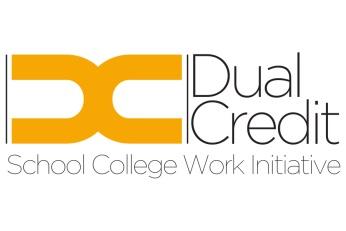 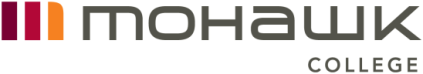 MOHAWK COLLEGE DUAL CREDIT PROGRAMSThrough the Golden Horseshoe School College Work Initiative, Mohawk College, in partnership with local District School Boards is pleased to offer high school students: A chance to simultaneously earn both a college credit and a high school creditAn opportunity to experience college level programming while still in high schoolThe opportunity to work towards completing their Ontario Secondary School DiplomaAn experience that will help them make a successful transition to collegeThere is no cost to the student for transportation, textbooks, or course materials.          Students will spend half of the day at their home school and the other half at Mohawk College.                                                             Mohawk College BridgeThe Mohawk Bridge Dual Credit program offers secondary school students the opportunity, upon completion, to earn up to 2 credits towards their OSSD while earning 2 college General Education credits towards the completion of a college program. Students will attend two of the following courses:Developmental Psychology (PSYCH SS271) – In this course, students will explore the study of human development from conception to death focusing on physical, cognitive, social and personality growth throughout the lifespan.  Students will also identify developmental strategies to adapt to change, to clarify and achieve goals, and to balance how to manage time and priorities for personal development and academic benefit. Environmental Sustainability (SSCI 10037) – Engaging some of the most urgent concerns of our time, students will explore sustainable issues with regard to the environment. Study will be current and up-to-date, and will include a consideration of the complexity of the issues involved and social context of sustainability, as well as sustainability as it relates to energy, food, water, population, transportation, housing and architecture, global warming, and Canada’s role and response to these issues.Human Relations (SSCI SS170) - This course is designed to help the learner function more effectively and with greater satisfaction through improved understanding of human behaviour. This course will focus on the specific aim of personal growth and development by encouraging students to develop an understanding of basic behaviour concepts.  Students will also be able to analyze their own behaviour including review of values, perceptions, attitudes and personality.Pop Culture (SSCI AS106) – This course is an in-depth look at popular culture (TV, ads, music, clothing, etc.) and its impact on society. We begin with a critical analysis of the media and ask who controls it, the consumers, the producers or both? We look at theorists who have examined the power structure of society and ask whether representations in the media reflect society's values. We discuss the North American culture of consuming products and how this effects the world. Finally, we examine resistance, if it’s possible, and can consumers “rise up” and take their culture back.Media & Entertainment Dual CreditStudio Control Room Operations (MCOMM 10162) – Operate production equipment and perform in various crew positions in a studio environment.Social Journalism (Code TBD) - This course will explore the ways in which social media has transformed how we interact and share information. The students will examine how journalists can leverage social media to both disseminate information and develop relationships with their audiences.      TV/Journalism Dual CreditTelevision, Newswriting & Production (MCOM 10103) – Employ hands-on camerawork and write scripts that complement visuals. Critique and identify components of a television newscast and television scripts.Electronic News Gathering Concepts (MCOM TV117) – Produce television news field productions and analyze television news field production formats.Trades, Engineering & Design Dual Credit Trades, Engineering & Design dual credit program will give students with an interest in trades, engineering and design technology programs the opportunity, upon successful completion, to earn up to 2 optional credits towards their OSSD. Students will be placed in an appropriate college Math course (MA006 or MS165) and a first semester college CAD course. MA006 – This course is intended to develop basic mathematics and algebraic skills as preparation for college level math courses in the Business and Technology Programs. These skills include basic numeric skills and problem solving abilities.MS165 – This course covers: Computations and Unit Conversions, Algebra, Right Triangle Trigonometry, Linear Equations, Graphing and Systems of Equations and Quadratics.Engineering Drawing (CADM  MC112) – Upon successful completion of this course the student will be able to prepare assembly and detail drawings, using a two-dimensional CAD system.Welding Dual CreditIntroduction to Welding (WELD 10058) – Practice safe set up and use of a mig welder, oxy/acetylene rig to weld, braze and cut steel.Trade Calculations (MECH 10027) - Students will broaden their understanding of mathematics as a problem-solving tool in the real world while strengthening their math and learning skills for the future. Manufacturing (Pneumatics) Dual CreditIntroduction to Pneumatics – Pneumatics is the study of how energy is transmitted through confined and compressed air.  This course builds an excellent foundation for students interested in pursuing a variety of skilled trades’ occupations such as Millwright, Electrician, Mechanical Engineer, and Truck and Coach or Automotive Service Technician.  Trade Calculations (MECH 10027) – Same as described above for WeldingStudents interested in registering for a Mohawk College Dual Credit are asked to contact their Student Service Department at their Secondary School.